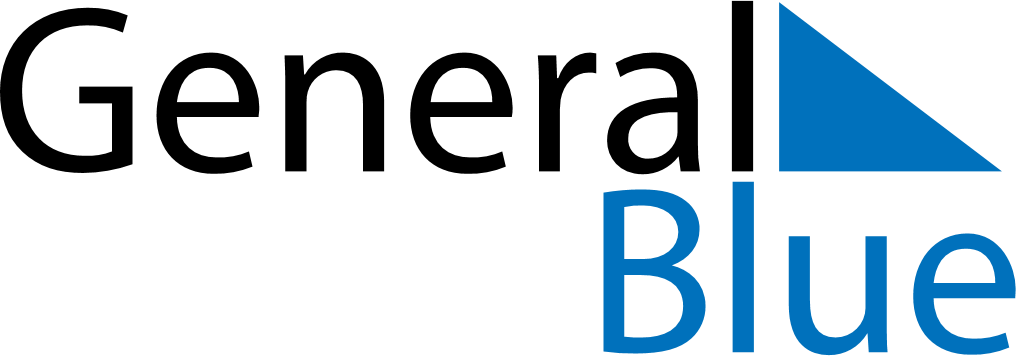 October 2030October 2030October 2030October 2030October 2030October 2030SloveniaSloveniaSloveniaSloveniaSloveniaSloveniaSundayMondayTuesdayWednesdayThursdayFridaySaturday1234567891011121314151617181920212223242526Sovereignty Day2728293031Reformation DayNOTES